Nabod Nature – Nature Wise                                       Pecyn Cyfathrebu Diolch am eich diddordeb yn Nabod Natur. Byddai’n wych pe byddech yn gallu’n helpu ni hyrwyddo’r cwrs drwy ebost, cylchlythyron, y cyfryngau cymdeithasol a’ch gwefan.Isod mae ychydig destun y gallwch ei addasu a’i rhannu.  Hefyd, mae logo Nabod Natur wedi’i atodi at eich defydd os y mynnoch ei ddefnyddio. Diolch o galon ichi am eich cefnogaeth.   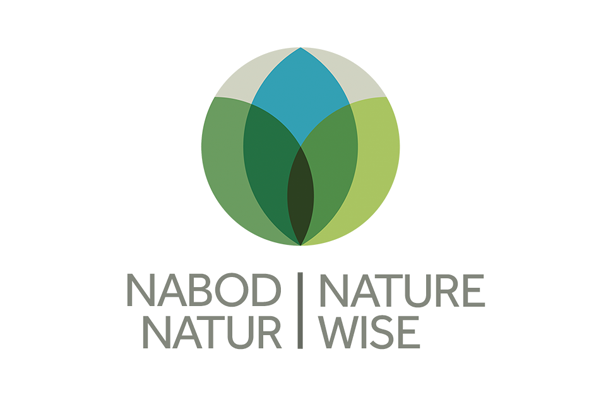 Cylchlythyr a Gwefan – Testun AwgrymedigHyfforddiant natur am ddim i grwpiau cymunedol CymruMae hyd at 150 o leoedd hyfforddi ar gael i grwpiau cymunedol yng Nghymru sydd am warchod ac adfer natur. Mae Nabod Natur - Nature Wise yn rhaglen hyfforddi sy’n egluro, i ddysgwyr, ffordd yr amgylchedd o weithredu, y bygythiadau y mae’n wynebu a sut y gall pawb gyfrannu at ffyniant natur. Mae’r trefnwyr, Cynnal Cymru-Sustain Wales yn awyddus iawn i dargedu’r bobl hynny, megis grwpiau ffydd neu sy’n ymwneud â phrosiectau celf neu gymdeithasol, nad ydynt ar hyn o bryd yn ymwneud â gwaith amgylcheddol.Bydd y cyfranogwyr yn datblygu eu cynlluniau gweithredu eu hunain, ac yn defnyddio eu gwybodaeth er budd bywyd gwyllt a chynefinoedd. Bydd y rhai sy’n llwyddo ar y cwrs yn derbyn tystysgrif, a bydd cysylltiad dilyn-i-fyny yn eu helpu i barhau i wneud cynnydd, a rhannu eu syniadau er mwyn ysbrydoli eraill.Cynhelir y cyrsiau arlein yn fisol o fis Hydref 2021 ymlaen, a bydd y cyfranogwyr yn ymuno â dwy sesiwn dros 3 diwrnod, gyda chyfanswm ymrwymiad amser o 5-6 awr. Yn gynharach eleni, roedd Paol Stuart-Thomson, aelod o’r elusen iechyd meddwl Springfield Mind, wedi cymryd rhan yng nghynllun peilot Nabod Natur. Dyma a ddywedodd:“Ers imi fynychu’r cwrs dw i wedi dechrau prynu cynhyrchion ail-law yn hytrach na rhai newydd, wedi bod yn ail-lenwi’r bath adar yn yr ardd ac wedi ychwanegu modur trydan i fy meic er mwyn defnyddio llai o’r car. Mae’r cwrs yn grymusu pobl i newid ac, yn y byd sydd ohoni, mae hynny’n ganlyniad gwych”.Mae’r llefydd di-dâl ar gael diolch i gyllid o £50,000 o Sefydliad y Co-op.Os ‘rydych yn ymwneud â grŵp cymunedol yng Nghymru, gallwch ymaelodi â Nabod Natur yn: cynnalcymru.com/naturewise-free***TwitterMae hyfforddiant natur, am ddim, ar gael nawr i grwpiau cymunedol yng Nghymru!Mae Nabod Natur - Nature Wise yn gwrs arlein a gynigir gan @CynnalCymru i’ch helpu chi warchod bywyd gwyllt a chynefinoedd. Gallwch ddarganfod mwy yma: cynnalcymru.com/naturewise-free#NatureWiseInstagramMae hyfforddiant natur, am ddim, ar gael nawr i grwpiau cymunedol yng Nghymru!Hoffech chi gymryd camau i warchod ac adfer natur? Os ‘rydych yn rhan o grŵp cymunedol yng Nghymru, gallwch ymaelodi â Nabod Natur - Nature Wise. Bydd y cwrs arlein yn cynnwys dwy sesiwn a gynhelir dros 3 diwrnod, gyda chyfanswm ymrwymiad amser o 5-6 awr.  Os byddwch yn ei gwblhau’n llwyddiannus byddwch yn derbyn tystysgrif, yn ogystal â chyswllt dilyn-i-fyny i’ch helpu chi barhau i wneud cynnydd.Gallwch ddarganfod mwy a chofrestru yma: cynnalcymru.com/naturewise-free#NatureWiseFacebookHyfforddiant natur, am ddim, ar gael nawr i grwpiau cymunedol yng Nghymru!Hoffech chi gymryd camau i warchod ac adfer natur? Os ‘rydych yn rhan o grŵp cymunedol yng Nghymru, gallwch ymaelodi â Nabod Natur - Nature Wise. Bydd y cwrs arlein yn cynnwys dwy sesiwn a gynhelir dros 3 diwrnod, gyda chyfanswm ymrwymiad amser o 5-6 awr.  Os byddwch yn ei gwblhau’n llwyddiannus byddwch yn derbyn tystysgrif, yn ogystal â chyswllt dilyn-i-fyny i’ch helpu chi barhau i wneud cynnydd.Gallwch ddarganfod mwy a chofrestru yma: cynnalcymru.com/naturewise-freeLinkedInAm weithredu i warchod ac adfer natur? Os ‘rydych yn rhan o grŵp cymunedol yng Nghymru gallwch gofrestru am le, am ddim, ar y cwrs Nabod Natur - Nature Wise.Cynnal Cymru – Sustain Wales yw darparwyr y cwrs, sy’n cynnwys dwy sesiwn a gynhelir dros tri diwrnod. Os byddwch yn ei gwblhau’n llwyddiannus byddwch yn derbyn tystysgrif, yn ogystal â chyswllt dilyn-i-fyny i’ch helpu chi barhau i wneud cynnydd.Gallwch ddarganfod mwy a chofrestru yma: cynnalcymru.com/naturewise-free#NatureWisePlease tag us in posts using the following handles:Instagram - @cynnalcymruTwitter - @cynnalcymruLinkedIn - @cynnalcymruFor more information contact:Bethan Harveyshwmae@cynnalcymru.com